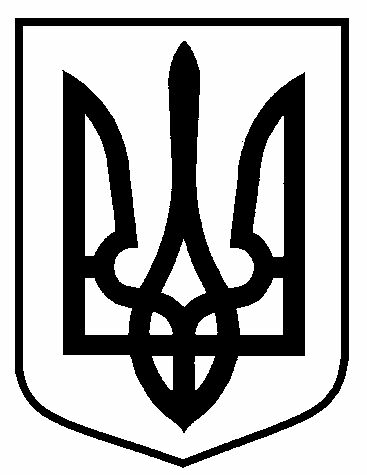   ВІДДІЛ ОХОРОНИ  ЗДОРОВ’Я  СУМСЬКОЇ  МІСЬКОЇ  РАДИН А К А З27.08.2020 	                                       м. Суми              	                       № 164-АдмПро преміювання працівників	ВОЗ СМР..........................На підставі постанови Кабінету Міністрів України від 09.03.2006 р.     № 268 «Про упорядкування структури та умов оплати праці працівників апарату органів виконавчої влади, органів прокуратури, судів та інших органів» (зі змінами), Положення про преміювання, сумлінне виконання своїх обов’язків та з нагоди свята Дня Незалежності УкраїниНАКАЗУЮ:1. Преміювати у серпні 2020 року працівників апарату відділу охорони здоров’я Сумської міської ради в розмірі посадового окладу:- головного спеціаліста Руденко І.М.- головного спеціаліста Ващенко Т.В. у межах затвердженого фонду оплати праці на 2020 рік та за рахунок економії фонду на заробітну плату.Контроль за виконанням наказу залишаю за собою.В.о. начальника відділу			                                       Н.Б. КіпенкоШиленко    787-000